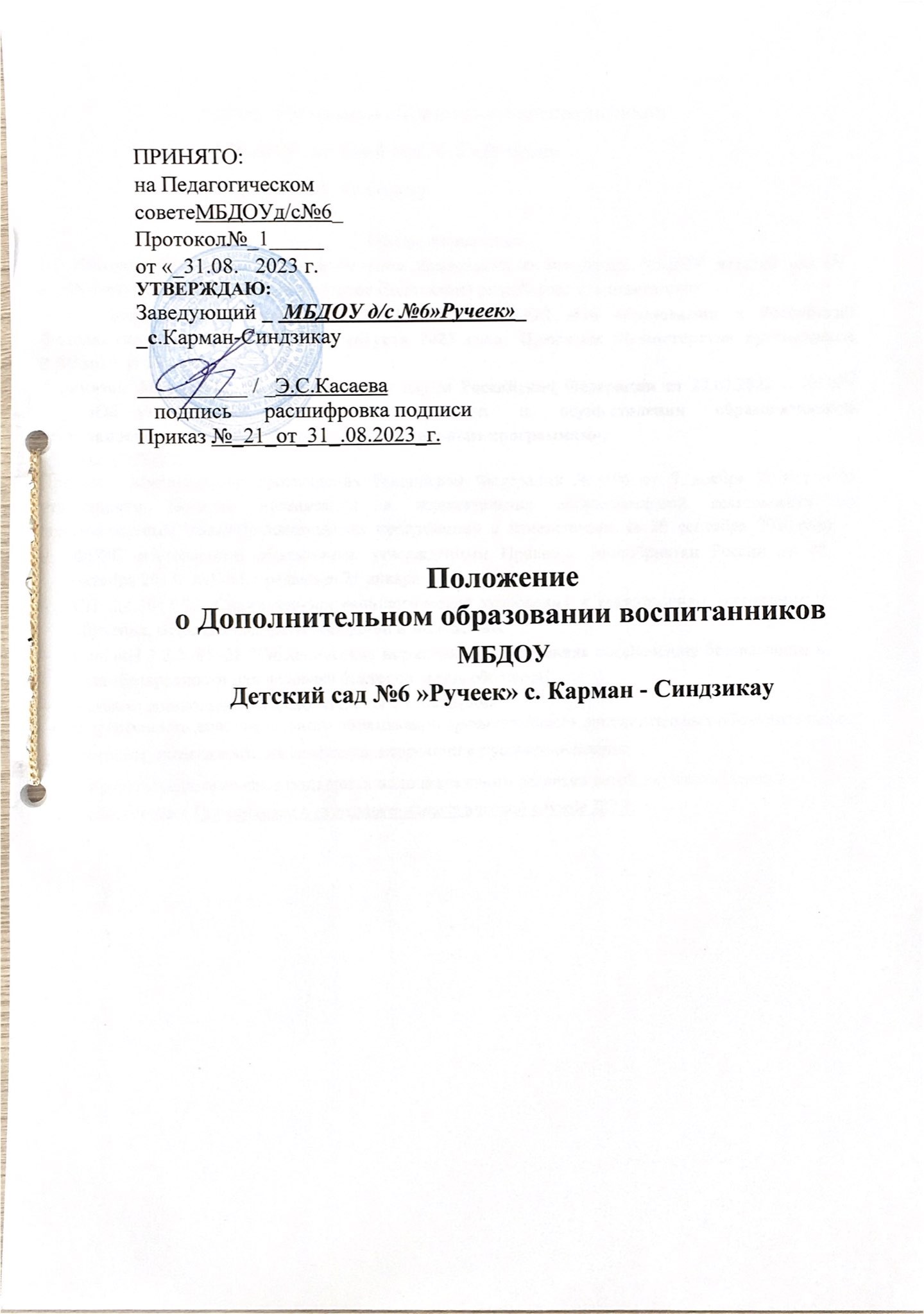 ПОЛОЖЕНИЕо дополнительном образовании воспитанников МБДОУ детский сад № 6 «Ручеек» с.Карман-Синдзикау1. Общие положения1.1. Настоящее Положение о дополнительном образовании воспитанников МБДОУ детский сад № 6 «Ручеек» с.Карман-Синдзикау (далее Положение) разработано в соответствии:-	с Федеральным Законом № 273-ФЗ от 29.12.2012г «Об образовании в Российской Федерации» с изменениями от 24 марта 2021 года;-	Приказом Министерства просвещения Российской Федерации № 196 от 9 ноября 2018 г «Об утверждении Порядка организации и осуществления образовательной деятельности по дополнительным общеобразовательным программам» с изменениями на 30 сентября 2020 года;-	ФГОС дошкольного образования, утвержденным Приказом Минобрнауки России от 17 октября 2013г №1155 в редакции 21 января 2019 года;-	СП 2.4.3648-20 «Санитарно-эпидемиологические требования к организациям воспитания и обучения, отдыха и оздоровления детей и молодежи»;-	СанПиН 1.2.3685–21 "Гигиенические нормативы и требования к обеспечению безопасности и (или) безвредности для человека факторов среды питания";-	Уставом дошкольного образовательного учреждения.1.2. Данное Положение о дополнительном образовании воспитанников определяет основные цели, задачи программы дополнительного образования детей в МБДОУ детский сад № 8 «Буратино» г. Охи, регламентирует организацию деятельности, порядок приема на обучение по дополнительным образовательным программам, права и обязанности педагога дополнительного образования, а также контроль, документацию и отчетность.1.3. Дополнительное образование - это целенаправленный процесс воспитания и обучения посредством реализации дополнительных образовательных программ, оказания дополнительных образовательных услуг за пределами основных образовательных программ в интересах человека, общества,	государства. 1.4. Дополнительное образование воспитанников дошкольного образовательного учреждения направлено на развитие личности, ее мотивации к познанию и творческой деятельности.1.5. МБДОУ детский сад № 6 «Ручеек» с.Карман-Синдзикау организует реализацию дополнительного образования (далее - кружков) в целях наиболее полного удовлетворения образовательных потребностей	воспитанников	и	их	родителей	(законных	представителей). 1.6.	Настоящее     Положение	определяет     порядок	и	условия	оказания     дополнительных образовательных услуг в МБДОУ детский сад № 6 «Ручеек» с.Карман-Синдзикау (далее Учреждение).1.7. Настоящее Положение регулирует отношения, возникающие между потребителем и исполнителем при оказании дополнительных образовательных услуг в Учреждении.1.8. Учреждение вправе оказывать дополнительные образовательные услуги, не предусмотренные соответствующими	образовательными      программами и	федеральными	государственными образовательными стандартами.1.9. Дополнительное образование в Учреждении осуществляется в соответствии со следующими принципами:· свободный выбор воспитанниками дополнительных образовательных программ в соответствии с их интересами, склонностями и способностями;· многообразие дополнительных образовательных программ, удовлетворяющих разнообразные интересы детей;· непрерывность	дополнительного	образования,	преемственность	дополнительных образовательных программ, возможность их сочетания, коррекции в процессе освоения;· психолого-педагогическая поддержка индивидуального развития детей, осуществляемая в соответствии с Положением о психолого-педагогической службе в Учреждении;· творческое сотрудничество педагогических работников и	воспитанников дошкольного образовательного учреждения, сохранение физического и психического здоровья детей.1.10. Занятия в кружках не могут быть организованы взамен или в рамках основной образовательной деятельности (основных образовательных программ) и осуществляются бесплатно.1.11. Руководство деятельностью кружков возлагается на специалистов и воспитателей, которые определены в приказе заведующего дошкольным образовательным учреждением.1.12. Образовательная программа составляется педагогическим работником дошкольного образовательного     учреждения.     Контроль     полноты     и     качества     реализации     Программыосуществляется заведующим и заместителем заведующего по ВМР.1.13. Настоящее Положение выставляется на сайт дошкольного учреждения и доводится до сведения работников и родителей МБДОУ под роспись.2. Основные цели и задачи программы дополнительного образования2.1. Учреждение предоставляет дополнительные образовательные услуги с целью наиболее полного удовлетворения образовательных потребностей воспитанников, формирования единого образовательного пространства для повышения качества образования и реализации процесса становления личности в разнообразных развивающих средах.2.2.	Основными	задачами,	решаемыми	учреждением	при	реализации	дополнительных образовательных услуг, являются:· насыщение рынка образовательными услугами;· более полное обеспечение права воспитанников на образование; · реализация дополнительных образовательных программ;· адаптация и социализация воспитанников;· формирование и развитие творческих способностей воспитанников;· удовлетворение	индивидуальных	потребностей	воспитанников	в	интеллектуальном, художественно-эстетическом, нравственном и интеллектуальном развитии, а также в занятиях физической культурой и спортом;· обеспечение духовно-нравственного, гражданско-патриотического, трудового воспитания детей;· выявление, развитие и поддержку талантливых воспитанников, а также детей, проявивших выдающиеся способности;· создание и обеспечение необходимых условий для личностного развития, укрепление здоровья; · социализацию и адаптацию воспитанников дошкольного образовательного учреждения к жизнив обществе;· формирование общей культуры воспитанников;· удовлетворение иных образовательных потребностей и интересов воспитанников, не противоречащих законодательству Российской Федерации, осуществляемых за пределами федерального государственного образовательного стандарта дошкольного образования.· взаимодействие педагога дополнительного образования с семьей воспитанника. 2.3. Содержание программы дополнительного образования должно соответствовать:· достижениям развития науки, техники, культуры, экономики, технологий и социальной сферы, российским традициям.· соответствующему уровню общего образования — дошкольное образование;· направленностям	дополнительных	общеразвивающих	программ	(технической, естественнонаучной, физкультурно-спортивной, художественной, туристско-краеведческой, социально-педагогической);· современным	образовательным	технологиям,	отраженным	в	принципах	обучения (индивидуальности, доступности, преемственности, результативности).2.4. Ожидаемые результаты:· личность воспитанника ДОУ, адаптированная к взаимодействию с внешней средой, к обучению в общеобразовательной школе, вобравшая в себя совокупность всех формируемых качеств и умений;· личность, интересующаяся достижениями мировой культуры, российскими традициями, культурно-национальными особенностями региона;· личность ребенка, проявляющая любознательность, стремящаяся к познанию и творчеству, ориентированная на интеллектуальное и духовное развитие;· личность ребенка, психически и физически здоровая, эмоционально благополучная.3. Перечень дополнительных образовательных услуг.3.1. Учреждение оказывает дополнительные образовательные услуги: Художественно-эстетическое направление «Умелые Ручки Цель: Развитие у детей художественно-творческих способностей, посредством нетрадиционных техник рисования и формирование эмоционально-чувственного внутреннего мира.Задачи программы: Образовательные:- вызвать интерес к различным изобразительным материалам и желание действовать с ними;- знакомить детей с техническими приемами и способами изображения с использованием различных изобразительных материалов;- побуждать детей изображать доступными им средствами выразительности то, что для них интересно или эмоционально значимо;- учить детей видеть и понимать прекрасное в жизни и искусстве, радоваться красоте природы, произведений классического искусства, окружающих предметов, зданий, сооружений;- подводить детей к созданию выразительного образа при изображении предметов и явлений окружающей действительности.Развивающие:- развивать художественный вкус, пространственное воображение, творчество и фантазию, наблюдательность и воображение, ассоциативное мышление и любознательность, желание экспериментировать;- совершенствовать и активизировать те знания, умения и навыки, которыми овладевают дети. Воспитательные:- воспитывать аккуратность, трудолюбие и желание добиваться успеха собственным трудом; - формировать эстетическое отношение к окружающей действительности;- воспитывать художественный вкус в умении подбирать красивые сочетания цветов;- способствовать возникновению у ребенка ощущения, что продукт его деятельности интересен другим (педагогу, детям, родителям, сотрудникам детского сада), дать почувствовать радость творчества и эстетического наслаждения;- привлечь родителей к сотрудничеству в развитии творчества детей. Познавательное - естественнонаучное направление:Цель:	Развитие	познавательных	способностей	детей,	любознательности,	стремление	к самостоятельному познанию и размышлению, применение предметных графических моделей при рассмотрении физических явлений разного типа.Задачи программы: Обучающие:- расширить представления детей об окружающем мире через знакомство с элементарными знаниями из различных областей наук;- развивать у детей представление о химических свойствах веществ;- формировать элементарные представления об основных физических свойствах и явлениях; - формировать способы познания путём сенсорного анализа.Развивающие:- развивать умения пользоваться приборами-помощниками; - развивать умственные способности;- развивать мыслительные способности: анализ, синтез, классификацию, сравнение, обобщение; - развать и обогащать словарного запаса ребенка.Воспитательные:- развивать навыки коммуникативности, самостоятельности, элементарного самоконтроля и саморегуляции своих действий.4. Организация деятельности дополнительных образовательных услуг4.1. Занятия в кружках проводятся один раз в неделю во второй половине дня, не допускается проводить занятия кружков за счет времени, отведенного на прогулку и дневной сон.4.2. В начале каждого учебного года во всех группах детского сада проводится подготовительная работа	по	изучению	спроса	родителей	(законных	представителей)	на	разные	виды дополнительных образовательных (бесплатных) услуг.4.3. Продолжительность образовательной деятельности в кружках определяется в соответствии с требованиями к максимальной нагрузке на детей дошкольного возраста, которую проводят:·       для детей 5-6 лет - не более 20 мин. - 1 занятие в неделю; ·       для детей 6-7 лет - не более 25 мин. - 1 занятие в неделю.4.4. По требованию родителей (законных представителей) представляются для ознакомления: ·	Устав дошкольного образовательного учреждения;·	лицензия	на	осуществление	образовательной	деятельности	и	другие	документы, регламентирующие организацию образовательного процесса МБДОУ детский сад № 6 «Ручеек» с.Карман-Синдзикау ·	адрес и телефон Учредителя.4.5. Заведующий Учреждением издает приказ об организации дополнительных образовательных услуг.Приказом утверждаются:·	кадровый состав и его функциональные обязанности;·	перечень дополнительных образовательных услуг и порядок их предоставления; ·	расписание занятий;·	при необходимости, другие документы (должностные инструкции, рекомендации и т. д.)·	рабочая программа дополнительного образования, включающая учебный план и календарно -тематическое планирование на основе соответствующих программ и методик.4.6. Дополнительные образовательные услуги определяются на учебный год.4.7. Наполняемость групп в Учреждении для дополнительных образовательных занятий определяется в соответствии с видом дополнительной услуги, но не более 10-25 человек в группе. 4.8. Учитывая особенности и содержание работы, педагог дополнительного образования может проводить занятия со всеми детьми, по группам или индивидуально.4.9. При проведении занятий необходимо соблюдать правила охраны труда, пожарной безопасности, санитарно-гигиенические требования, своевременно проводить с воспитанниками инструктаж	по	охране	труда	и	безопасности	жизнедеятельности. 4.10.	Содержание     занятий	предоставляемого     дополнительного	образования	не	должно дублировать образовательную программу дошкольного образовательного учреждения, должно строиться      с      учетом      возрастных      и      индивидуальных	особенностей	воспитанников. 4.11. Расписание занятий составляется заместителем заведующего по ВМР и предусматривает максимальный объём недельной нагрузки во время занятий с учётом возрастных особенностей воспитанников, пожеланий родителей и установленных санитарно-гигиенических норм и утверждается             заведующим             дошкольным             образовательным             учреждением.5. Порядок приема на обучение по дополнительным образовательным программам5.1. На дополнительные образовательные услуги в Учреждении зачисляются воспитанники с 5 до 7 лет, без процедур отбора.5.2. Прием на дополнительные образовательные услуги по дополнительным образовательным программам осуществляется с представлением необходимые для зачисления документов:- заявление от родителя (законного представителя), - согласие на обработку персональных данных.5.3. Помимо документов, установленных пунктом 5.2. в заявлении о зачислении Заявитель предоставляет сведения о номере сертификата дополнительного образования.5.4. Родитель (законный представитель) может направить электронную заявку с использованием личного кабинета информационной системы персонифицированного финансирования, заявление может быть подано также и через личный кабинет родителя.5.5. При достижении детьми, ранее зачисленными на программы дополнительного образования без использования сертификата дополнительного образования, возраста получения сертификата дополнительного образования, предусмотренного П оложением о дополнительном образовании, родитель (законный представитель) предоставляет в Учреждение номер сертификата, о чем Учреждение незамедлительно информирует уполномоченный орган.5.6. С целью проведения организованного приема на дополнительные образовательные услуги по дополнительным образовательным программам Учреждение размещает на официальном сайте информацию	о	кружках,	работающих	в	текущем	учебном	году. 5.7. Для полноценной работы (прием и регистрация заявления), с заявлением родителя (законного представителя), содержащим персональные данные, может работать как лично руководитель, так и его секретарь, а также педагоги (в том числе используя свои личные кабинеты).5.8. При завершении образовательных отношений с ребенком, использующим для обучения сертификат дополнительного образования, Учреждение в течение 1 рабочего дня информирует об этом уполномоченный орган посредством информационной системы или иным способом.6. Права и обязанности педагога дополнительного образования6.1. Педагоги, осуществляющие дополнительное образование, имеют право:-	рекламировать свою деятельность по предоставлению услуг; -	выбирать способ исполнения услуг;-	согласовывать условия договора на оказание услуг;-	получать информацию органов государственной власти и органов местного самоуправления о нормах и правах оказания услуг;-	выбирать современные образовательные технологии, формы и методы обучения;-	осуществлять отбор воспитанников для дополнительной деятельности;-	в рабочем порядке вносить коррективы в рабочую программу дополнительного образования;-	участвовать в деятельности методических объединений и других формах методической работы, представлять опыт своей работы в СМИ.6.2. Ответственность педагога дополнительного образования:-	предоставлять результаты своей работы на уровне детского сада, города, области;-	вести образовательную деятельность по дополнительному образованию в соответствии с перспективным планом, календарным планом и графиком непосредственно образовательной деятельности, утвержденному заведующим Учреждения;-	осуществлять мониторинг успешности усвоения программы дополнительного образования; -	выполнять услуги с высоким качеством и в полном объеме согласно договору;-	не отказывать в выполнении услуг Заказчику и Потребителю без уважительных причин. -	разрабатывать рабочую программу;-	вести табель и учет посещаемости воспитанников;-	проводить	мониторинг	освоения	рабочей	программы	воспитанниками	дошкольного образовательного учреждения;-	взаимодействовать в работе с воспитателями, специалистами и родителями (законными представителями) ребенка;-	предоставлять ежегодные отчеты о результатах освоения рабочей программы по своему направлению, об используемых методах, приемах обучения и воспитания, образовательных технологиях (в форме презентаций, концертов, выставок, открытых мероприятий и др.).-	соблюдать права и свободу воспитанников Учреждения, содержащиеся в Федеральном Законе «Об образовании в Российской Федерации», Конвенции о правах ребенка.-	систематически повышать свою профессиональную квалификацию;-	обеспечивать охрану жизни и здоровья воспитанников, выполнять правила и нормы охраны труда, установленные соответствующими инструкциями по охране труда, пожарной безопасности.7. Контроль7.1. Контроль осуществления дополнительного образования в Учреждении выполняется заведующим дошкольным образовательным учреждением и заместителем заведующего по ВМР в соответствии с планом контрольной деятельности.7.2. Контроль над деятельностью кружков и секций содержит: · соблюдение законодательной базы;· порядок документального оформления;· анализ и экспертную оценку эффективности результатов деятельности руководителей кружков и секций, разработка предложений по распространению положительного опыта и устранению негативных тенденций;· анализ реализации приказов и распоряжений по дополнительному образованию дошкольников; · оказание методической помощи руководителям кружков секций в процессе контроля.7.3. Результаты контроля оформляются в виде справки и освещаются на педагогическом совете дошкольного	образовательного	учреждения,	совещаниях	при	заведующем,	заседаниях методического совета.8. Документация и отчетность8.1. Руководители кружков ведут следующую документацию:· программы образовательные, перспективные планы работы (утвержденные экспертным советом);· календарные планы работы, содержащие формы, методы и приемы работы; · списки воспитанников;· расписание образовательной деятельности; · журнал учета посещаемости;· методические материалы (консультации, варианты анкет, пакет диагностических методик, конспекты занятий, досугов, презентаций и др.);· перспективный план досугов, развлечений, организации выставок, смотров, конкурсов, соревнований;· отчеты о работе кружков, секций, творческих достижений воспитанников. 8.2. Руководители кружков предоставляют:· полный анализ деятельности на методических мероприятиях дошкольного образовательного учреждения (один раз в год);· организуют выставки работ, праздники, представления, соревнования, презентации;· организуют	творческие	отчеты	перед	родителями	(законными	представителями) воспитанников;· используют	результаты	диагностики	воспитанников	в	индивидуальных	маршрутах сопровождения развития ребенка.9. Заключительные положения9.1. Настоящее Положение о дополнительном образовании является локальным нормативным актом ДОУ, принимается на педагогическом совете, согласовывается с родительским комитетом и утверждается (либо вводится в действие) приказом заведующего Учреждения.9.2. Все изменения и дополнения, вносимые в настоящее Положение, оформляются в письменной форме	в	соответствии	действующим	законодательством	Российской	Федерации. 9.3. Положение принимается на неопределенный срок.9.4. После принятия Положения (или изменений и дополнений отдельных пунктов и разделов) в новой редакции предыдущая редакция автоматически утрачивает силу.